附件1：       臺南市立南寧高中107學年度國中部優質化分支計畫-子計畫D「學校特色發展」-[素養導向場次1]探究教學基本理念、案例分享與實作研習計畫一、依據1. 依據107學年度教育部國民及學前教育署臺教國署高字第1060096596A號函辦理。2. 本校呈教育部優質化計畫-子計畫D「學校特色發展」核定版分支計畫。二、目的1.協助達到科學素養形成、以實例與設計完成自然科技之應用。2.提供教師素養教學經驗分享與專業對話機會，營造學習型組織。三、目標：1.能夠超越原本的科技能力。2.反映在生活的學習素養上。3.實際體驗科技工程動手作。4.課堂內容與實際問題結合，探討解決問題的方式。四、本案科學素養、主題、學習理念期望關係圖：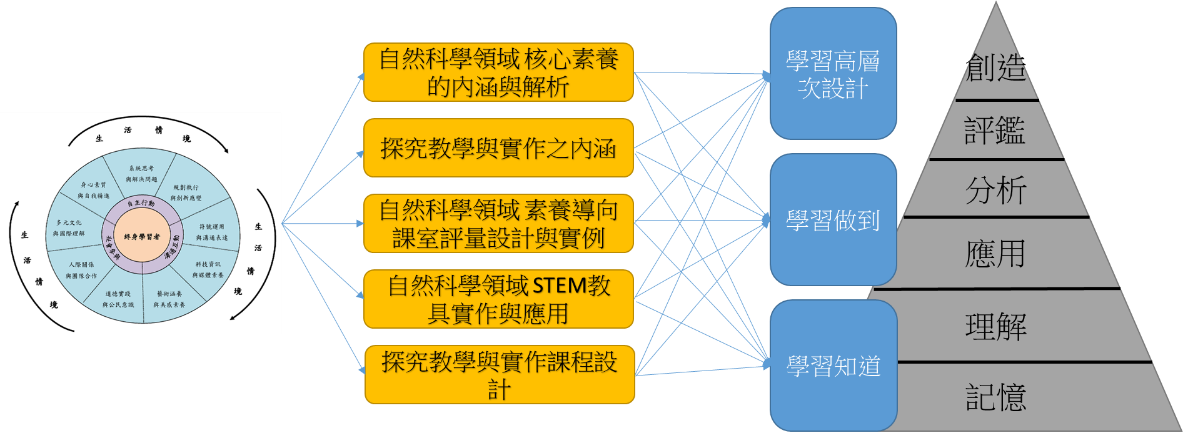 五、對象1.台南市自然與生活科技領域教師。六、地點：本校中正三樓會議室（南市南區萬年路167號）七、課程內容：【講師簡介】臺北市龍山國中退休教師，經歷：臺北市自然科學輔導團、中央課程與教學輔導諮詢教師、國中理化教科書編者、……。八、報名方式即日起至9月26日期間，逕入台南市學習護照網站報名。提倡節能減碳，敬請自備環保杯。聯絡人：教務主任；聯絡電話：06-2622458轉11。九、交通及停車：本校校內停車或校門口路邊停車。十、研習時數：全程參加之教師核予3小時研習時數。十一、經費來源：107學年度本校優質化計畫-子計畫D項下經費支應。十二、本計畫陳　校長核定後實施，修正時亦同。日期時間課程名稱主持(講)人備註107.09.27（四）08：50｜09：10報到葉俊生老師請依報到時間進入會場，研習準時開始。107.09.27（四）09：10｜10：40探究基本理念教學基本理念龍山國中祁明輝老師研習資料、注意事項、電子資料取得107.09.27（四）10：40｜11：00荼敘葉俊生老師中場休息107.09.27（四）11：00｜12：30探究案例分享與實作龍山國中祁明輝老師預估15人教材量107.09.27（四）12：30以後第二到第五場次宣導葉俊生老師本子計畫辦理總共五場次，素養研習具有較高層次內涵